                        Obec KLUBINA  Obecný úrad Klubina, 023 04, okres Čadca 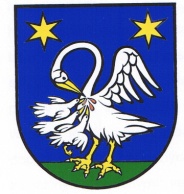 		IČO: 00314 056, 	tel. č.  041/4395 123, 0918562896	 e-mail: starosta@klubina.sk 			 DIČ: 2020553051                                                                                                                                                                          Príloha č. 2 - Návrh na plnenie kritéria Predmet zákazky s nízkou hodnotou : ,,Oprava a rekonštrukcia oplotenia obecného cintorína“.* Oslovený subjekt - uchádzač uvedie či Je/ Nie je platcom DPH.Súhlasím s tým, aby bola táto cenová ponuka vyhodnotená zadávaním zákazky s nízkou hodnotou, ak  to bude uplatniteľné : áno/nie*V............................., dňa .............                                         Podpis (prípadne pečiatka)¹:¹       Podpis hospodárskeho subjektu, t.j. osobou/osobami oprávnenými konať v mene hospodárskeho subjektu, v súlade s dokladom o oprávnení podnikať, alebo zástupcom hospodárskeho subjektu, oprávneným konať v mene hospodárskeho subjektu, v tom prípade bude súčasťou ponuky adekvátne písomné plnomocenstvo pre zástupcu hospodárskeho subjektu podpísané hospodárskym subjektom.Údaje uchádzača:Obchodný názov:Sídlo:IČO :IČ DPH :Kontaktná osoba :Telefón :e - mail :Názovtypové označeniePočet jednotiek 1 bmJednotková cena bez DPHCena spolu bez DPHVýplň oplotenia- Kovový rámik.Materiál oceľ: Rám - JAKEL 30 x 30.Tyčky - plný štvorhran 12×12, Oblúk na vrchu - pásovina 30×6,V strede rámu vsunutý ornament, materiál musí byť ošetrený proti hrdzi a následne ošetrený 2 x práškovaním- farba čierna matnáMedzera medzi tyčkami 10 cm - 11,50 cm Kovový rámik106,50cena spolu Bez DPH                          DPH20%cena   spolu s    DPH